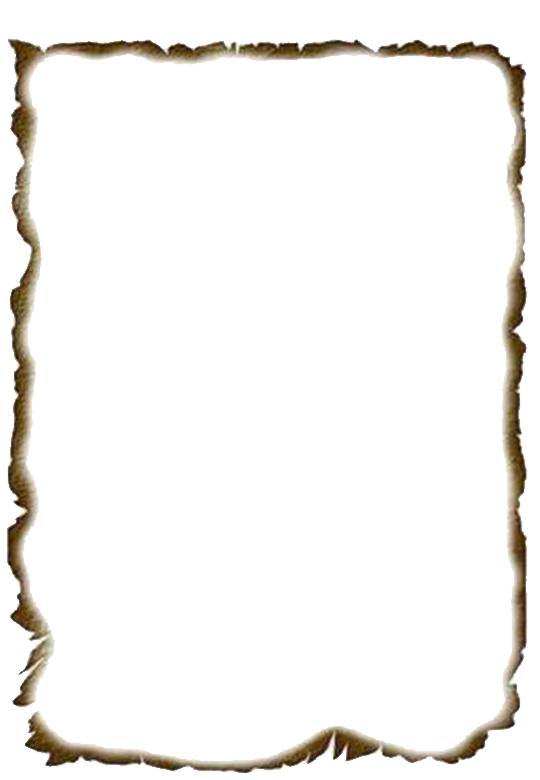 KONCEPCJA PRACY PRZEDSZKOLA NR 243NA ROK SZKOLNY 2017/2022                                                 Opracowanie                                 mgr Irmina JachimowiczUzasadnienie przystąpienia do konkursu
 „Kiedy śmieje się dziecko, śmieje się cały świat  ”                                                                                                       J. Korczak„ Dla człowieka, podobnie jak dla ptaka, świat ma wiele miejsc, gdzie można odpocząć, ale gniazdo tylko jedno. ”  Oliver Wendel HolmesPodstawa prawna koncepcji oparta jest na celach i zadaniach zawartych w aktach. Uwzględnia politykę oświatową miasta i państwa, opiera się na wartościach edukacyjnych decydujących 
o efektach uczenia się.  Ma służyć nie tylko instytucji, aby ją doskonalić, ale przede wszystkim dziecku, dla którego została stworzona. Koncentrować się nie ma na tym, co dziecko potrafi bez problemu zrobić dzisiaj, ale na tym, co może zrobić jutro.Punktem wyjścia do opracowania koncepcji były wymagania edukacji przedszkolnej stanowiące załącznik do rozporządzenia w sprawie nadzoru pedagogicznego oraz samoocena oparta na działaniu, obserwacji i analizie.Wychodząc z założenia, że rodzina jest najważniejszym środowiskiem wychowawczym dla dziecka a człowiek jest istotą społeczną toteż do pełnego rozwoju potrzebuje innych ludzi. Zatem środowisko społeczne, w którym żyje i rozwija się, ma ogromny wpływ na jego rozwój.  Środowisko przedszkolne jest drugim środowiskiem po rodzinie, w którym zaczyna nabierać znaczenia grupa rówieśnicza. Jest ono jednym z ważniejszych etapów w procesie jego rozwoju. W tym okresie życia pomiędzy 3-5 rokiem następuje intensywny rozwój procesów poznawczych. W którym dziecko jest ciekawe świata, ufne w stosunku do nauczycieli, radosne twórcze i uczące się samodzielności i rozwijające się emocjonalnie. Przedszkole stwarza możliwości samorealizacji, pracy z rówieśnikami, kreatywnego myślenia, działania i przeżywania, uczestniczenia w ciekawych zajęciach, poznawania otaczającej rzeczywistości z zachowaniem wartości uniwersalnych: dobra, prawdy i piękna. Realizacja tych obszarów poznania odbywa się przez aktywną współpracę dzieci, rodziców, nauczycieli, pracowników obsługi, dyrektora i organu prowadzącego. Najważniejszym czynnikiem procesu komunikowania się nauczyciela z dzieckiem jest bezwarunkowa akceptacja każdego dziecka takim, jakie ono jest. Dlatego istotne jest tworzenie odpowiedniej, spokojnej i życzliwej atmosfery, która ułatwia bliższe poznanie każdego wychowanka i pozwala nauczycielom na wybranie odpowiedniego sposobu wspierania jego rozwoju. Chciałabym, jako dyrektor razem z rodzicami i kadrą pedagogiczną oraz personelem kontynuować wspólnie ustalone zasady dobrej współpracy, myślę, że sprzyjało to i będzie sprzyjać realizacji procesu wychowawczo-dydaktycznego, a co za tym idzie, wszechstronnemu rozwojowi dziecka i prawidłowemu funkcjonowaniu placówki. Moim głównym założeniem jest stworzyć przedszkole radosne, pogodne i przyjazne dziecku, gdzie jest zrozumienie i pełna akceptacja 
a także: życzliwe traktowanie, panuje swobodna i miła atmosfera, zagwarantowane jest bezpieczeństwo i zaspokojenie potrzeb psychicznych i społecznych. Podczas ostatnich lat udało się nam stworzyć placówkę bardzo przyjazną rodzinie i otwarta i reagującą na jej potrzeby. Przedszkole jest też ważnym składnikiem podtrzymującym najważniejszą dla dzieci więź rodzinną tak, więc stawiam na rodzinę jej wspólnotę i akceptację.  Chciałabym, aby nasze przedszkole było miejscem radości, do którego dzieci i rodzice będą chętnie przychodzić nie tylko, po, aby w nim przebywać, ale także po to by być w nim razem. Co dzieje się już 
w naszej placówce dzieci i rodzice mają stwarzane warunki do rozwoju dzieci i swojego. Podejmując decyzje o przystąpieniu do konkursu miałam na celu kontynuację w przyszłości działań już podjętych dla dobra naszych podopiecznych ii rodziców, które sprawdziły się dając pozytywne efekty. Jestem osoba preferująca dialog i kompromis, jako metody rozwiązywania problemów a także otwartą na propozycje płynące ze strony rodzin i nauczycieli mające wpływ na rozwój dzieci i placówki.Charakterystyka placówki 	Przedszkole Nr 243 powstało w roku szkolnym 1979/80 w budynku przy 
ul. Kadrowej 9 i jest placówką publiczną. Mieściło się w Zespole Szkół nr 2, w którego skład obok przedszkola wchodziło Studium Nauczycielskie nr 2, Liceum Ogólnokształcące nr LI im. Tadeusza Kościuszki. Przedszkole powołano do funkcjonowania, jako placówkę ćwiczeń dla uczniów SN, 
w którym jako uczeń odbywałam praktyki pedagogiczne. W roku 1990 przedszkole przeniesiono 
do budynku wolnostojącego po żłobku, który został zaadaptowany do potrzeb i wymagań przedszkola. Od tej pory do stycznia 2017r. w budynku funkcjonowały 4 grupy dzieci a od stycznia 2017, 6 grup.  Każda grupa ma do dyspozycji oddzielną salę zabaw, sypialnię, jadalnię, łazienkę. Przy każdej sali jest kuchenka, z której wydawane są posiłki dla dzieci. W budynku znajdują się również gabinet logopedyczny, pokój metodyczny, pomieszczenie kuchenne i gospodarcze, pomieszczenia administracyjne, biblioteczka, szatnia pracowników, trzy szatnie dla przedszkolaków, pralnia. Od września 2018 roku została wygospodarowana sala do integracji sensoryczno – motorycznej. 
W roku 2016 z inicjatywy rodziców i mojej, popartej i zrealizowanej przez Zarząd dzielnicy przedszkole zostało rozbudowane i uruchomiono dodatkowe oddziały dla 50 dzieci. Przedszkole czynne jest w godz. 6.30 do 17.00.Od września 2018 roku przedszkole jest czynne do 17.30. W placówce podejmowane są działania mające na celu prawidłowy i wszechstronny rozwój dzieci .
Po godzinie 17.00 w salach przedszkolnych realizowane są dodatkowe zajęcia dla dzieci tj.: karate, taniec. Podejmowane są też działania wzbogacające oddziaływania pedagogiczne i włączające wszystkie podmioty na rzecz rozwoju dzieci i wzajemnej integracji a także wiele działań wzmacniających więzi rodzinne i tradycję w niej kultywowane to: Organizacja warsztatów dla rodziców i rodziców z dziećmi org. przez nauczycielki Organizacja warsztatów dla rodziców we współpracy z psychologiem, terapeutą, logopedąOrganizacja szkoleń, warsztatów i wykładów wychowawczych przy współpracy z fundacją Mama, Synergis, Poradnią psychologiczno -pedagogicznąOrganizacja spotkań Wigilijnych, Mikołajkowych, Balu karnawałowegoOrganizacja Dnia dziecka Organizacja dnia Babci i DziadkaGłośne czytania rodziców w każdej grupie wiekowejKonkursy rodzinne Rodzinnych spotkań np. Pożegnanie lata, Dzień Rodziny Współpraca ze Szkołą podstawową i instytucjami dzielnicy. Współpraca m.in. z: strażą miejską, urzędem gminy, strażą pożarną, biblioteką, szkołami i przedszkolami, poradnią psychologiczno – pedagogiczną, policją, służbą zdrowia, nadleśnictwem, punktami usługowo- handlowymi, ośrodkiem sportowym, sanepidem, ochroną środowiska, ośrodkiem pomocy społecznej, domem kultury, artystami warszawskich teatrów, autorami książek dla dzieci, rodzicami i innymi gośćmi zapraszanymi do przedszkola. Spotkania z rówieśnikami np. organizowane w naszej Placówce np.: Olimpiada Przedszkolaków, Muzyka poważna w interpretacji dzieciWspółpraca z innymi przedszkolami i szkołami w dzielnicy (Gimnazjum, LI LO)W przedszkolu realizowany jest program adaptacyjny dla najmłodszych przedszkolaków i ich rodziców, którzy oddając pod naszą opiekę swoje pociechy razem z nimi doświadczają wzlotów 
i upadków. Realizujemy od 3 lat program współpracy ze szkołą, który pozwala na złagodzenie przekroczenia progu szkoły dzieciom i rodzicom. Realizujemy Innowację pedagogiczną Zabawa 
na sportowo (2015-2018)Realizowana była innowacja ,, Zabawa na sportowo”  mając na uwadze rozwój fizyczny dzieci, realizowaliśmy Innowację Kolorowa muzyka poważna rok 2014/2015.Realizowana była innowacja ,,Kolorowa muzyka” Realizowaliśmy projekt WIE „Nie taka znowu zwyczajna rodzina”. Złożyliśmy w tym roku dwa projekty. Realizowana jest innowacja ,,Savoir – vivre znam, więc dobre maniery mam”, język angielski i inne projekty nauczycielek. Na terenie placówki organizowane są występy teatralne, artystyczne oraz z ciekawymi ludźmi, spotkania prezentujące zawody rodziców związane z realizowanymi tematami. Dzieci mają możliwość uczestniczyć w spotkaniach z autorką książeczek dla dzieci, dotyczących rodziny, pożądanych zachowań dzieci a także bezpieczeństwa w domu, przedszkolu i na ulicy.W ciągu mijającej kadencji udało mi się wprowadzić wiele zmian prowadzących do realizacji koncepcji i planu rozwoju na lata 2013/2017. Między innymi były i są to:Nawiązać współpracę z fundacjami i stowarzyszeniami działającymi na rzecz rodzinyW dużym stopniu zmienić współprace z rodzicami –wspierać, rozmawiać, zachęcać, realizować pomysłyRealizować wspólne przedsięwzięcia i inicjatywyPraca zespołowa nauczycieli i pozostałych pracownikówDoskonalenie nauczycieli w kierunku wspierania siebie nawzajem i rodzinRealizować Innowacje pedagogiczne –roczną i wieloletniąZrealizować projekt Warszawskich Inicjatyw EdukacyjnychWspólnie z innymi dyrektorami stworzyć projekt partycypacyjny i go zrealizowaćZwiększyć, jakość i ilość działań prorodzinnych (warsztaty nauczycieli, specjalistów, stała współpraca ze specjalistami nie tylko z rejonowej poradni)Wprowadzić zmiany organizacji i zarządzania placówką Od września 2018 roku został wprowadzony SCRUM jako system zarządzania placówką. Aktywizować działania nauczycieli – udział w konkursach, uroczystościach poza przedszkolem Zwiększyć i poprawić współpracę ze środowiskiem lokalnymZwiększyć i poprawić współpracę ze służbami mundurowymiWprowadzić procedury bezpieczeństwaKoncepcja na rok szkolny 2017/2022Wykorzystując doświadczenie zdobyte w czasie wieloletniej pracy pedagogicznej a także 
na stanowisku dyrektora, starać się będę kierować procesem dydaktycznym i wychowawczym oraz organizacją pracy przedszkola zgodnie z wytycznymi MEN, Kuratorium Oświaty oraz Organu prowadzącego, ale przede wszystkim mając na względzie potrzeby wynikłe z potrzeb dzieci ich rodziców a także ich dobro.Pełniąc obowiązki dyrektora pragnę zachęcać nauczycielki do wzbogacania warsztatu pracy, zdobywania kolejnych szczebli awansu zawodowego i podnoszenia kwalifikacji. Nowe młode nauczycielki zachęcać będę do aktywizacji swoich działań dydaktycznych, które wpływać będą inspirująco na ich podopiecznych i rodziny. Szanując i wzmacniając wszystkie współdziałające w przedszkolu i z przedszkolem podmioty chcę budować atmosferę współpracy dla dobra dzieci i ich zrównoważonego rozwoju. Nadzór pedagogiczny jest istotnym narzędziem zarządzania i monitorowania osiągnięć wychowanków i nauczycieli. Zatem moje działania oparte będą na nich w trosce o bezpieczeństwo i rozwój podopiecznych, zgodnie z Konwencją Praw Dziecka ONZ.Będę budować w dalszym ciągu przyjazną atmosferę wśród wszystkich pracowników naszego przedszkola, ponieważ sprzyja to dobremu współdziałaniu na rzecz podopiecznych. W swojej pracy stawiam na otwartość przedszkola na dzieci, rodziców, ale także mieszkańców dzielnicy. Zasadniczym celem mojej pracy będzie, zatem zawsze dziecko i jego dobro, na co składać się będą: Zapewnienie opieki i wychowania w atmosferze akceptacji i bezpieczeństwa, aby rodzice ufając nam i powierzając swoje dzieci mieli pewność, że mogą wieżyc w nasze zapewnienia i prace na rzecz dzieciMusimy dbać o dobre imię naszego przedszkola, aby rodzice w dalszym ciągu chętnie zgłaszali się do nas powierzając na swoje pociechyWszechstronny rozwój osobowości dzieciŚwiadome i aktywne przygotowania dziecka do życia w społeczeństwieProwadzenie dziecka do stawania się pełnowartościowym człowiekiem, pełnym poczucia własnej wartości i godności ludzkiej oraz do podejmowania autonomicznych decyzjiTworzenie więzi uczuciowej z rodziną i środowiskiem, w którym dziecko dorastaZarządzanie w sposób sprawny i nowoczesny a pracownicy będą mieli satysfakcję ze swojej pracy SCRUM jako system zarządzania placówką.Dbanie o jak najlepsze relacje pomiędzy pracownikami przedszkola, bo to sprzyja prawidłowym stosunkom z rodzicami, dobrej atmosferze pracy a także funkcjonowaniu przedszkola  Współpraca ze specjalistami: logopedą i psychologiem, terapeutami i innymi potrzebnymi specjalistamiKontynuować uczestnictwo aktywne w programie ogólnopolskim „Postaw na rodzinę”Rozwojowi społecznemu dzieci służyć będzie także duża i dobra aktywność współpracy z rodzicami 
i środowiskiem lokalnym a w przypadku 5i 6 - latków, które przekroczą próg szkoły współpraca 
ze szkolą podstawową poprzez opracowany programu współpracy. Ponadto popularyzować będę: Realizując programy własne wprowadzane przez nauczycielki, Innowacje : ,,Savoir- vivre znam więc dobre maniery mam” , język angielski; programy: ,,Książka oknem na świat”, ,,Wiem co piję”, ,,Bezpieczny przedszkolak”, ,,Mali odkrywcy”; projekty: ,,Projekt patriotyczny”, ,,Autoportret Polaka”, ,,Piękna nasza Polska cała” , ,,Kodowanie na dywanie”.Wzbogacać w wiedzę przyrodniczą i świadomość ekologiczną i prozdrowotną wykorzystując możliwości i położenie przedszkolaRealizując podczas zajęć elementy Pedagogiki zabawy „ Klanza ”Wspierać działania wyzwalające aktywność poznawczą i twórczą dzieci (doświadczenia, muzyka)Zachęcać do współpracy z rodziną i innymi instytucjami i placówkami oświaty dla lepszego wsparcia pomocy dziecku i rodzinieŚcisłą współpracę z rodzicami, jako partnerami, uwzględniając ich potrzeby i oczekiwania. Angażować rodziców na rzecz przedszkola i koordynacja tych zadań z zadaniami przedszkolaKorzystać z doświadczenia zawodowego i osobistego rodziców Podtrzymywać spotkania z rodzicami służące wymianie doświadczeń wychowawczych Skutecznie współpracować ze środowiskiem lokalnym, które wpłynie na wzmocnienie pozytywnej opinii o przedszkolu Zachęcę koleżanki do wzmocnienia kontaktów z rodzicami na zasadzie spotkania przyjaciół. 
Na realizację zamierzeń będę poszukiwała innych źródeł finansowania, na które pozwala prawo 
i z których udawało się w różnym stopniu wspierać w latach ubiegłych różne działania. PLAN ROZWOJU NA ROK SZKOLNY 2017/2022Mając na uwadze to, iż wartością wychowania przedszkolnego jest bezpieczny, radosny i wszechstronny i indywidualny rozwój powierzanych nam dzieci należy kontynuować wzbogacanie oddziaływań wychowawczych o innowacyjne działania, wyrównywanie szans oraz kultywowanie tradycji ludowych i regionalnych. Plan rozwoju przedszkola powinien być dynamiczny, aby nadążyć za rozwojem dzieci przynosząc efekty pracy dzieci i pracowników. Wypracowany system opiekuńczy zapewnił poszerzenie zakresu pomocy psychologiczno - pedagogicznej i logopedycznej. Dzieciom z orzeczeniem zapewniono dodatkowe zajęcia oprócz tych zapewnionych z urzędu maja zapewnione zajęcia ze specjalistami w ramach wolontariatu. Misja Przedszkola nr 243 pozostanie dziecko i rodzinaRadości życia rodzinnego są najpiękniejsze na świecie, a radość, jakiej rodzice doświadczają na widok swych dzieci, jest najświętsza. Johann Heinrich PestalozziGłównymi celami wychowawczymi, które planuje wzmacniać i rozwijać będą:Opieka i wychowanie w atmosferze akceptacji i bezpieczeństwa Rozbudzenie zaciekawienia poznawczego światemRozwijanie własnej naturalnej chęci uczenia się- wyzwalanie radości poznawania- stymulowanie harmonijnego rozwoju osobowości dzieckaNauka przez aktywne działanie zgodne z indywidualnym tempem dzieckaWłączanie rodziców w proces wychowania i wspierania nauczyciela 
w kształtowaniu właściwej osobowości dzieckaOrganizowanie spotkań z pogadankami na temat bezpieczeństwa (policjant, strażak)Organizowanie zajęć propagujących zdrowy styl życiaOrganizowanie pomocy dzieciom o zwiększonych potrzebach rozwojowychWspółpraca ze szkołą z OPSOrganizowanie większej ilości zebrań i warsztatów wspierających rodziców 
w zakresie wychowania i opieki (nauczycielki i specjaliści)Przestrzeganie praw dzieckaZapraszanie dzieci nieuczęszczających do przedszkola na spotkaniaZajęcia otwarte dla rodziców Wykorzystanie tablicy multimedialnej( w zajęciach dydaktycznych, radach, szkoleniach, uroczystościach przedszkolnych).W godzinach popołudniowych zajęcia z języka angielskiego dla seniorów. OBSZAR DYDAKTYCZNYRealizacja podstawy programowej MEN i zaleceń MKOWybór programów dopuszczonych do realizacji w przedszkolachTworzenie przedsięwzięć i programów własnychWykorzystanie przedsięwzięcia do wzmocnienia oddziaływań dydaktycznych 
i wychowawczychOpracowanie planów wzbogacających świadomość prozdrowotną i ekologicznąWykorzystywanie metod aktywnych dla rozwoju fizycznego dzieci (Laban, Sherborne, Orff) Zajęcia tematyczne, obserwacje, doświadczenia, Wyrównywanie szans edukacyjnychTroska o harmonijny rozwój dzieckaDiagnoza pedagogicznaWyjazdy i wycieczki, spotkania Częste kontakty z instytucjami i osobami w środowisku lokalnymOBSZAR ORGANIZACYJNYBudowanie zasady podmiotowego traktowania dzieci (indywidualnego, integracja, zasada wolności i swobody działania, zaspokajanie potrzeb dziecka)Organizowanie życia społecznegoWzmacnianie relacji dyrektora z nauczycielami, pracownikami obsługi 
i administracji rodzicami, dziećmi w procesie wychowawczym i edukacyjnymUsprawnianie współpracy z Radą Pedagogiczną i Radą Rodziców (dni otwarte, warsztaty, zebrania, zajęcia otwarte, uroczystości, wsparcie nauczycielek dla rodziców i odwrotnie, spotkania z inicjatywy rodziców – ciekawe zawody)Zapoznanie rodziców z zamierzeniami pracy nauczycieli (tablice informacyjne, plany miesięczne, strona internetowa, e-maile)Pozyskiwanie rodziców do działań, ale także wspólna realizacja pomysłów 
i propozycji rodziców Stosowanie różnych form podziękowań dla osób wspierających działalność przedszkolaWspieranie merytoryczne nauczycielekWspieranie i monitorowanie nauczycielek i ich rozwoju zawodowegoUsprawnianie wewnętrznego doskonalenia nauczycieliProwadzenie zebrań Rady Pedagogicznej metodami aktywnymiProwadzenie kroniki i strony internetowej przedszkolaEwaluacja pracy placówkiOrganizowanie wsparcia dla dzieci i rodzin potrzebującychBAZA MATERIAŁOWADalsze działania na rzecz poprawy BHP Doposażenie placówki w niezbędne rzeczy i pomoce dydaktyczneDbanie o sprawność urządzeń Dbanie o estetykę i funkcjonalność pomieszczeń i otoczeniaDalsze działania na rzecz wykonania remontu placu zabawa podłączenie do ogólno miejskiej sieci wodnej .Od września 2018 roku przedszkole podłączone jest do ogólno miejskiej sieci wodnej. WSPÓŁPRACA ZE ŚRODOWISKIEM Kontynuacja wewnętrznego planu współpracy ze środowiskiem i jego systematyczna realizacjaPodtrzymanie dobrej współpracy z innymi placówkami oświatowymiWspółpraca ze Szkołą podstawowa nr, 217 jako placówka, do której przejdą nasze dzieciUdział przedszkolaków w uroczystościach lokalnych i ich organizacjaWspółpraca z fundacjami i stowarzyszeniami pożytku publicznegoObserwacja i diagnoza potrzeb środowiska lokalnego na współpracę z przedszkolemPromocja wartości wychowania przedszkolnego i placówki przez współpracę 
z różnymi instytucjamiKontynuacja udziału w ogólnopolskim programie „Postaw na rodzinę”Organizacja spotkań rekreacyjnych i sportowychWNIOSKI KOŃCOWEW powyższym planie wykazałam czynniki mające decydujący wpływ na moją pracę 
i decyzje podejmowane przeze mnie. Pozwoliło mi to na nakreślenie kierunków pracy, jako osoby odpowiedzialnej za działanie przedszkola. Koncepcja ta jest stworzona na dotychczasowym działaniu przedszkola, ale wzbogacona o moje przemyślenia 
i przemyślenie kadry pedagogicznej i pozostałych pracowników przedszkola.  Jest to ważne, ponieważ podstawą pracy w naszym przedszkolu jest dialog i praca zespołowa. Koncepcja ta zarysowuje moje działania, jakie chciałabym prowadzić dla dalszego rozwoju placówki i które rozpoczęłam realizując obowiązki dyrektora Przedszkola 
nr 243. Zdaję sobie sprawę z tego, iż kierowanie przedszkolem jest zadaniem trudnym, złożonym i odpowiedzialnym, ale będę dążyć we wszystkich staraniach, aby nasze przedszkole było placówką, w której dzieci będą się rozwijały twórczo, w której dziecko będzie się samorealizowało, poznawało świat i życie podczas działań. Będę dążyła do tego, aby wszyscy pracownicy mieli świadomość, że sprawy placówki są też ich sprawami. Wiem, że będę często podejmowała działania, które wynikają 
z codzienności a których ani ja ani nikt inny nie jest w stanie przewidzieć.  Wszystkie moje dążenia ukierunkowuję na wsparcie rodziny i zaangażowanie jej na rzecz i dla dzieci oraz przedszkola. Bez rodziców i ich pomocy jest trudniej dziecku, nauczycielom i dyrektorowi.R- RADOŚĆ Z BYCIA RAZEM O- ODWAGA WE WSPARCIU SIEBIE NAWZAJEMD- DZIAŁANIE NA RZECZ WSZYSTKICH CZŁONKÓW RODZINYZ- ZALEŻNOŚĆ OD SIEBIEINDYWIDUALNOŚĆ W PODEJMOWANIU DECYZJIN- NAUKA BYCIA RAZEMAUTONOMICZNY ROZWÓJ